CHRISTOPHER COLUMBUS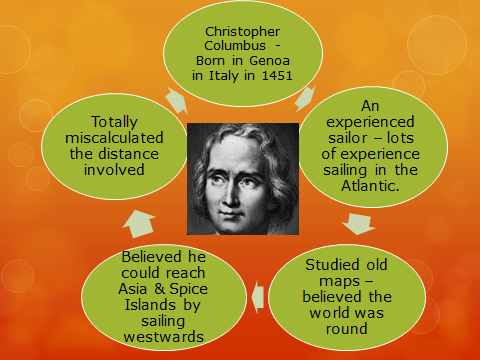 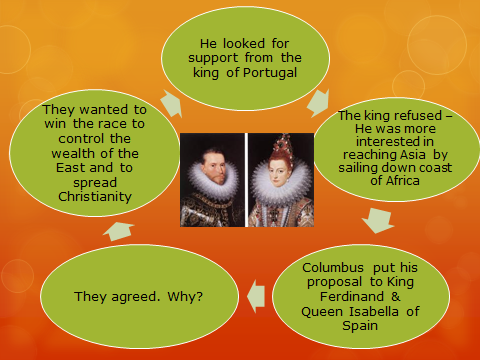 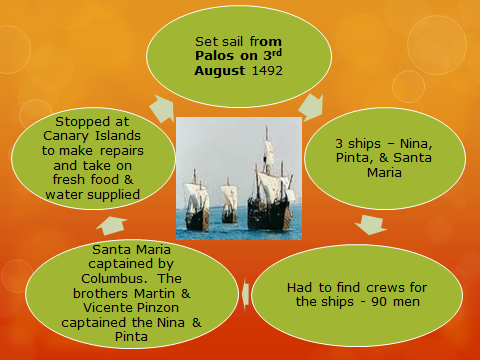 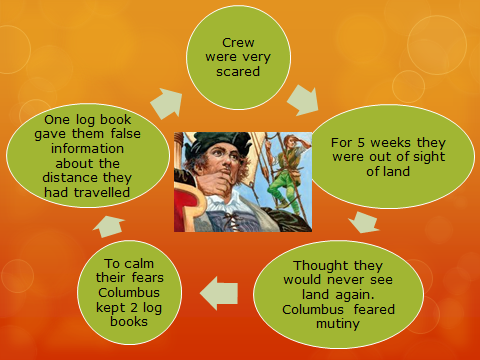 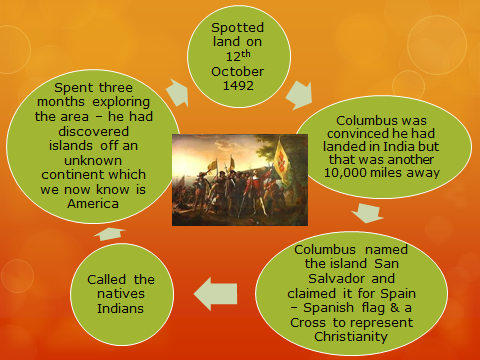 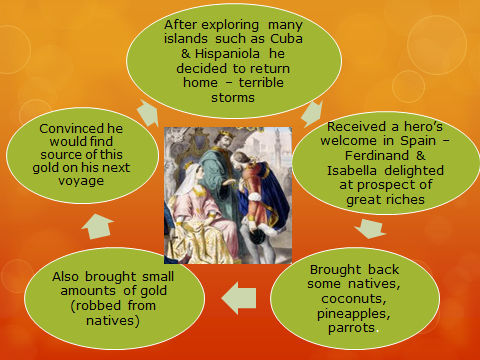 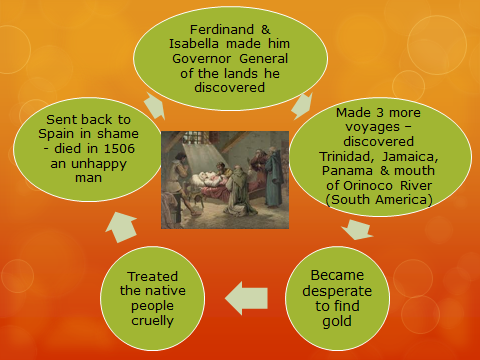 